Прё	 0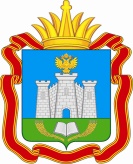 ДЕПАРТАМЕНТ СОЦИАЛЬНОЙ ЗАЩИТЫ, ОПЕКИ И ПОПЕЧИТЕЛЬСТВА, ТРУДА И ЗАНЯТОСТИ ОРЛОВСКОЙ ОБЛАСТИПРИКАЗОб утверждении стандартов и подушевых нормативовсоциальных услуг, предоставляемых в стационарной, полустационарной формах социального обслуживания и в форме социального обслуживания на дому отдельным категориям граждан поставщиками социальных услуг в Орловской областиВ соответствии с пунктом 3 статьи 27 Федерального закона от 28 декабря 2013 года № 442-ФЗ «Об основах социального обслуживания граждан в Российской Федерации» п р и к а з ы в а ю:1.    Утвердить стандарты социальных услуг, предоставляемых в стационарной форме социального обслуживания несовершеннолетним детям, женщинам (женщинам с детьми), попавшим в трудную жизненную ситуацию, а также ситуацию, связанную с физическим или психическим насилием, экстремальными психологическими и социально-бытовыми условиями, поставщиками социальных услуг в Орловской области согласно приложению 1.2. Утвердить стандарты социальных услуг, предоставляемых                                      в полустационарной форме социального обслуживания несовершеннолетним детям, детям-инвалидам, детям с ограниченными возможностями здоровья и их родителям (законным представителям), женщинам (женщинам с детьми), попавшим в трудную жизненную ситуацию, а также ситуацию, связанную с физическим или психическим насилием, экстремальными психологическими и социально-бытовыми условиями, поставщиками социальных услуг в Орловской области согласно приложению 2.Утвердить стандарты социальных услуг, предоставляемых в форме социального обслуживания на дому детям-инвалидам, детям с ограниченными возможностями здоровья и их родителям (законным представителям), поставщиками социальных услуг в Орловской области согласно приложению 3.Признать утратившим силу приказ Департамента социальной защиты, опеки и попечительства, труда и занятости Орловской области от 23 марта 2023 года № 174 «Об утверждении стандартов социальных услуг, предоставляемых в стационарной, полустационарной формах социального обслуживания и в форме социального обслуживания на дому отдельным категориям граждан поставщиками социальных услуг в Орловской области».Контроль за исполнением настоящего приказа возложить на начальника управления организации социального обслуживания, опеки и попечительства Департамента социальной защиты, опеки и попечительства, труда и занятости Орловской области.    Исполняющий обязанности     руководителя Департамента     социальной защиты, опеки и попечительства, труда и занятости            Орловской области                                                                             А. В. КаверинПантюхина Светлана Александровна                 (4862) 423-7387 сентября 2023 года №697              г. Орёл